4) Построить сокращенную ДНФ функции, заданной таблицей истинности, найти ее минимальную ДНФ: 
                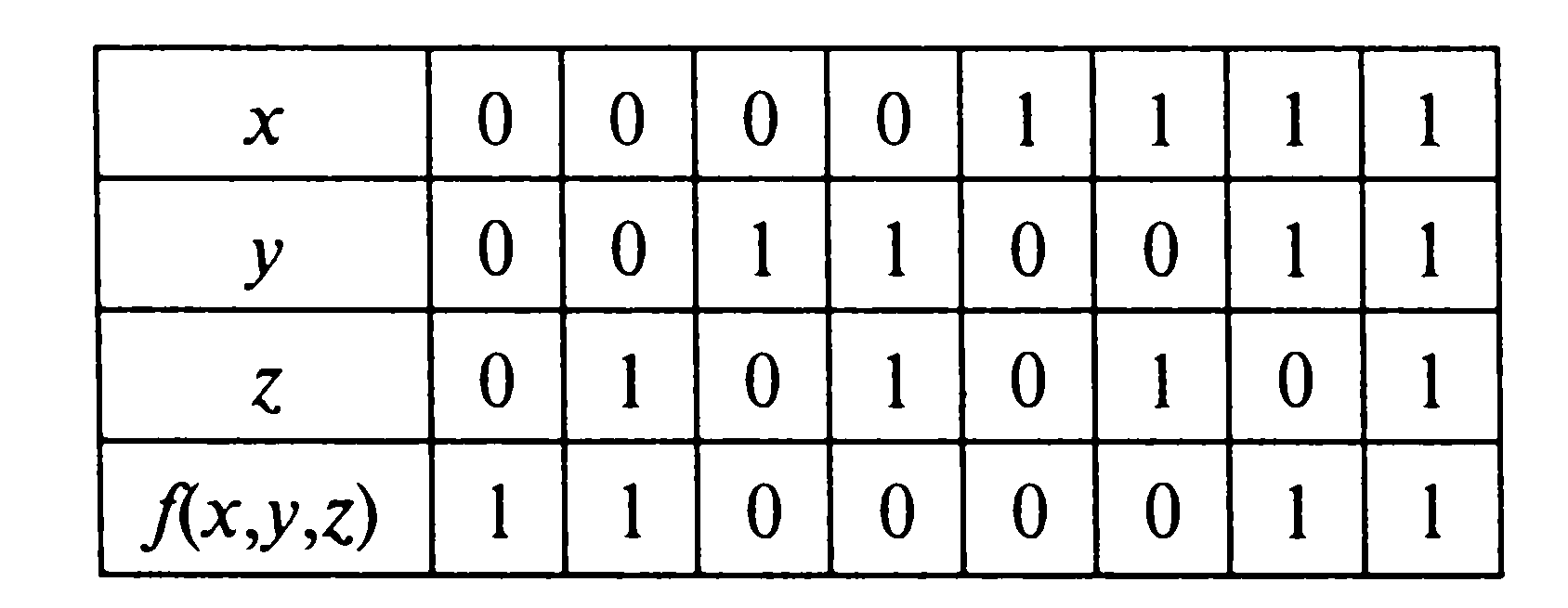 5) Найти минимальную и кратчайшую ДНФ следующей функции: 
                            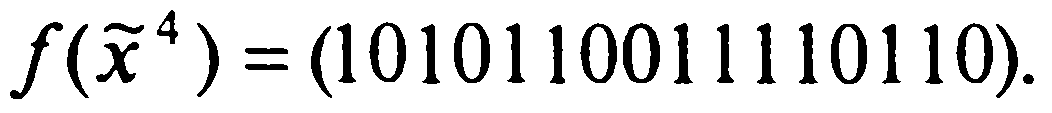 